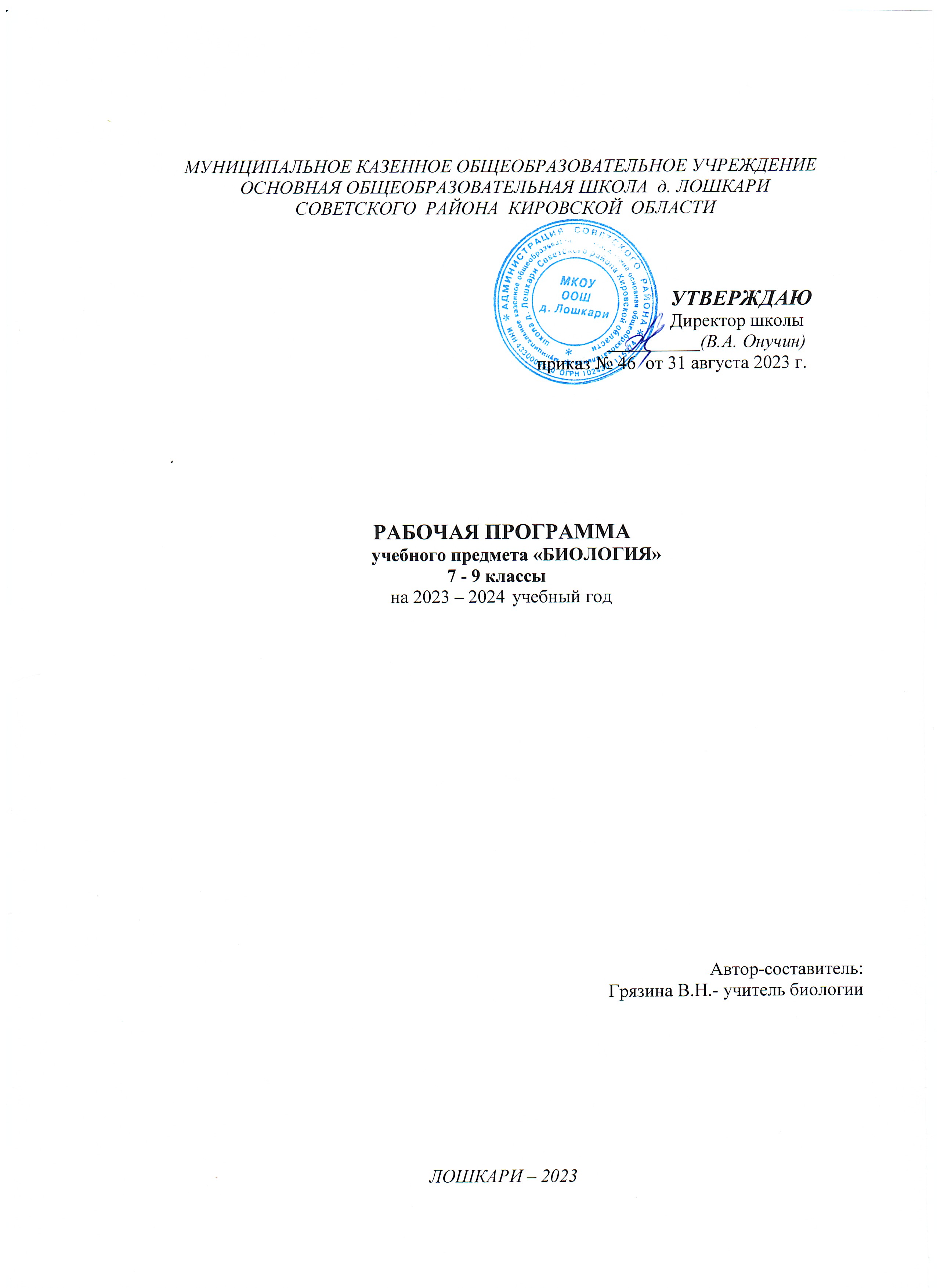 Пояснительная запискаРабочая программа по биологии для 7 – 8 - 9 классов составлена в соответствии               с ФГОС (2010), на основе рабочей программы ФГОС БИОЛОГИЯ Москва Издательский центр Дрофа 2015г Автор: В.В. Пасечник Биология. 5–9 классы. Для реализации данной программы используется учебно-методический комплекс под редакцией В.В. Пасечника, В.В. Латюшина - М.: Дрофа, Вертикаль, 2016- 2019 г.ФГОС Биология. Животные. 7 класс. Учебник                                                                           Вертикаль. / Латюшин В. В. – М.: Дрофа, 2017.                                                                 Биология. Животные 7 кл.: рабочая тетрадь (с тестовыми заданиями ЕГЭ). ВЕРТИКАЛЬ. (ФГОС) / В. В. Латюшин. Дрофа, 2017ФГОС Биология. Человек. 8 класс. Учебник                                                          Вертикаль. / Д.В. Колесов, Р.Д. Маш, И.Н. Беляев – М: Дрофа, 2019.                       Биология. Человек. 8 класс: рабочая тетрадь (с тестовыми заданиями ЕГЭ)    ВЕРТИКАЛЬ. (ФГОС) / Д.В. Колесов. Дрофа, 2018ФГОС Биология. Учебник. 9 класс Введение в общую биологию Вертикаль. / Пасечник В. В. – М.: Дрофа, 2019г                                                                                                                          Биология. 9 кл.: рабочая тетрадь Введение в общую биологию. 9 класс                                                          (с тестовыми заданиями ЕГЭ). ВЕРТИКАЛЬ. (ФГОС) / В. В. Пасечник. Дрофа, 2019г.                                                                На изучение предмета в 7 - 8 – 9 классах 2ч. в неделю – 68ч. в год.                Форма промежуточной аттестации в 7– 9 классах – тест.                                                       В 7 классе: контрольных работ – 9, лабораторных работ – 14. В 8 классе: контрольных работ - 3, тестов – 10, лабораторных работ – 14В 9 классе: контрольных работ - 6, лабораторных работ – 3 , практических работ -5Цель предмета - обеспечить учащимся понимание высокой значимости жизни, понимание ценности знаний о своеобразии царства растений, в системе биологических знаний научной картины мира и в плодотворной практической деятельности; сформировать основополагающие понятия о строении растительных организмов; об растительном организме и биогеоценозе как особых формах (уровнях) организации жизни, о биологическом (растительном) разнообразии в природе Земли как результате эволюции и как основе ее устойчивого развития.Цели и задачи изучения курса биологии в   7 – 8 - 9  классах:                                                                        · освоение знаний о живой природе и присущих ей закономерностях                                                                    · овладение умениями применять биологические знания, работать с биологическими приборами, инструментами, справочниками, проводить наблюдения за биологическими объектами, биологические эксперименты                                                                                                       · развитие познавательных интересов, интеллектуальных и творческих способностей                                         · воспитание позитивного ценностного отношения к живой природе, собственному здоровью, культуры поведения в природе                                                                                                                 · использование приобретённых знаний и умений в повседневной жизниСодержание программы«Биология. Животные. 7 класс» ФГОС (2 часа в неделю, 68 часов в год)Раздел 1. Введение (3 часа)Общие сведения о животном мире. История развития зоологии. Методы изучения животных. Наука зоология и ее структура. Сходство и различия животных и растений. Систематика животных.Предметные результаты обученияУчащиеся должны знать:- эволюционный путь развития животного мира;                                                                           -     историю изучения животных;                                                                                                                                - структуру зоологической науки, основные этапы её развития, систематические категории.     Учащиеся должны уметь:                                                                                                                                               - определять сходства и различия между растительным и животным организмом;                                              - объяснять значения зоологических знаний для сохранения жизни на планете, для разведения редких и охраняемых животных, для выведения новых пород животных.Метапредметные результаты обученияУчащиеся должны уметь:- давать характеристику методам изучения биологических объектов;                                                                             - классифицировать объекты по их принадлежности к систематическим группам;                                                                     - наблюдать и описывать различных представителей животного мира;                                                                   - использовать знания по зоологии в повседневной жизни;                                                                                           - применять двойные названия животных в общении со сверстниками, при подготовке сообщений, докладов, презентаций.Раздел 2. Простейшие (3 часа)Простейшие: многообразие, среда и места обитания; образ жизни и поведение; биологические и экологические особенности; значение в природе и жизни человека; колониальные организмы.Раздел 3.  Многоклеточные животные (33 часа)Беспозвоночные животные.                                                                                                                                                    Тип Губки: многообразие, среда обитания, образ жизни; биологические и экологические особенности; значение в природе и жизни человека.                                                                                                                                                          Тип Кишечнополостные: многообразие, среда обитания, образ жизни; биологические и экологические особенности; значение в природе и жизни человека; исчезающие, редкие и охраняемые виды. Типы Плоские, Круглые, Кольчатые черви: многообразие, среда и места обитания; образ жизни и поведение; биологические и экологические особенности; значение в природе и жизни человека. Тип Моллюски: многообразие, среда обитания, образ жизни и поведение; биологические и экологические особенности; значение в природе и жизни человека.                                                                                                         Тип Иглокожие: многообразие, среда обитания, образ жизни и поведение; биологические и экологические особенности; значение в природе и жизни человека.                                                                                    Тип Членистоногие. Класс Ракообразные: многообразие; среда обитания, образ жизни и поведение; биологические и экологические особенности; значение в природе и жизни человека. Класс Паукообразные: многообразие, среда обитания, образ жизни и поведение; биологические и экологические особенности; значение в природе и жизни человека.                                                                        Класс Насекомые: многообразие, среда обитания, образ жизни и поведение; биологические и экологические особенности; значение в природе и жизни человека.                                                                                  Тип Хордовые. Класс Ланцетники.                                                                                                                      Позвоночные животные. Надкласс Рыбы: многообразие (круглоротые, хрящевые, костные); среда обитания, образ жизни, поведение; биологические и экологические особенности; значение в природе и жизни человека. Исчезающие, редкие и охраняемые виды. Класс Земноводные: многообразие; среда обитания, образ жизни и поведение; биологические и экологические особенности; значение в природе и жизни человека; исчезающие, редкие и охраняемые виды.                                                                                                                                                                                    Класс Пресмыкающиеся: многообразие; среда обитания, образ жизни и поведение; биологические и экологические особенности; значение в природе и жизни человека; исчезающие, редкие и охраняемые виды.                                                                                                                                                                           Класс Птицы: многообразие; среда обитания, образ жизни и поведение; биологические и экологические особенности; значение в природе и жизни человека; исчезающие, редкие и охраняемые виды. Класс Млекопитающие: важнейшие представители отрядов; среда обитания, образ жизни и поведение; биологические и экологические особенности; значение в природе и жизни человека; исчезающие, редкие и охраняемые виды.Предметные результаты обученияУчащиеся должны знать:- систематику животного мира;                                                                                                                              - особенности строения изученных животных, их многообразие, среды обитания, образ жизни, биологические и экологические особенности; значение в природе и жизни человека;                           - исчезающие, редкие и охраняемые виды животных.                                                                             Учащиеся должны уметь:                                                                                                                                    - находить отличия простейших от многоклеточных животных;                                                                                   - правильно писать зоологические термины и использовать их при ответах;                                                            - работать с живыми культурами простейших, используя при этом увеличительные приборы;                - распознавать переносчиков заболеваний, вызываемых простейшими;                                                                           - раскрывать значение животных в природе и в жизни человека;                                                                           - применять полученные знания в практической жизни;                                                                  - распознавать изученных животных;                                                                                                                                        - определять систематическую принадлежность животного к той или иной таксономической группе;                                                                                                                                                                       - наблюдать за поведением животных в природе;                                                                                                      - прогнозировать поведение животных в различных ситуациях;                                                                       - работать с живыми и фиксированными животными (коллекциями, влажными и микропрепаратами, чучелами и др.);                                                                                                                             - объяснять взаимосвязь строения и функции органов и их систем, образа жизни и среды обитания животных;                                                                                                                                                  - понимать взаимосвязи, сложившиеся в природе, и их значение;                                                                                - отличать животных, занесенных в Красную книгу, и способствовать сохранению их численности и мест обитания;                                                                                                                                               - совершать правильные поступки по сбережению и приумножению природных богатств, находясь в природном окружении;Метапредметные результаты обученияУчащиеся должны уметь:- сравнивать и сопоставлять животных изученных таксономических групп между собой;                                      - использовать индуктивный и дедуктивный подходы при изучении крупных таксонов;                                 - выявлять признаки сходства и отличия в строении, образе жизни и поведении животных;                                    - абстрагировать органы и их системы из целостного организма при их изучении и организмы из среды их обитания;                                                                                                                                                                                      - обобщать и делать выводы по изученному материалу;                                                                                                                                                            - работать с дополнительными источниками информации и использовать для поиска информации возможности Интернета;                                                                                                                       - презентовать изученный материал, используя возможности компьютерных программ.Раздел 4. Эволюция строения и функций органов и их систем у животных(14 часов)Покровы тела. Опорно-двигательная система и способы передвижения. Полости тела. Органы дыхания и газообмен. Органы пищеварения. Обмен веществ и превращение энергии. Кровеносная система. Кровь. Органы выделения.Органы чувств, нервная система, инстинкт, рефлекс. Регуляция деятельности организма.Предметные результаты обученияУчащиеся должны знать:-основные системы органов животных и органы, их образующие;                                                                                 - особенности строения каждой системы органов у разных групп животных;                                                         - эволюцию систем органов животных.                                                                                                    Учащиеся должны уметь:                                                                                                                                          - правильно использовать при характеристике строения животного организма, органов и систем органов специфические понятия;                                                                                                                                            - объяснять закономерности строения и механизмы функционирования различных систем органов животных;                                                                                                                                                         - сравнивать строение органов и систем органов животных разных систематических групп;                                    - описывать строение покровов тела и систем органов животных;                                                                           - показать взаимосвязь строения и функции систем органов животных;                                                                  - выявлять сходства и различия в строении тела животных;                                                                                          - различать на живых объектах разные виды покровов, а на таблицах – органы и системы органов животных;                                                                                                                                                   - соблюдать правила техники безопасности при проведении наблюдений.Метапредметные результаты обученияУчащиеся должны уметь:- сравнивать и сопоставлять особенности строения и механизмы функционирования различных систем органов животных;                                                                                                                         - использовать индуктивные и дедуктивные подходы при изучении строения и функций органов и их систем у животных;                                                                                                                                            - выявлять признаки сходства и отличия в строении и механизмах функционирования органов и их систем у животных;                                                                                                                                               - устанавливать причинно-следственные связи процессов, лежащих в основе регуляции деятельности организма;                                                                                                                                              - составлять тезисы и конспект текста;                                                                                                                      - осуществлять наблюдения и делать выводы;                                                                                                               - получать биологическую информацию о строении органов, систем органов, регуляции деятельности организма, росте и развитии животного организма из различных источников;                                          - обобщать, делать выводы из прочитанного.Раздел 5. Развитие и закономерности размещения животных на Земле(5 часов)Доказательства эволюции: сравнительно-анатомические, эмбриологические, палеонтологические. Ч. Дарвин о причинах эволюции животного мира. Усложнение строения животных и разнообразие видов как результат эволюции.Предметные результаты обученияУчащиеся должны знать:- сравнительно-анатомические, эмбриологические, палеонтологические доказательства эволюции;                                                                                                                                                                 - причины эволюции по Дарвину;                                                                                                                             - результаты эволюции.                                                                                                                                     Учащиеся должны уметь:                                                                                                                                          - правильно использовать при характеристике развития животного мира на Земле биологические понятия;                                                                                                                                         - анализировать доказательства эволюции;                                                                                                           - характеризовать гомологичные, аналогичные и рудиментарные органы и атавизмы;                                  - устанавливать причинно-следственные связи многообразия животных;                                                           - доказывать приспособительный характер изменчивости у животных;                                                                             - объяснять значение борьбы за существование в эволюции животных;                                                                 - различать на коллекционных образцах и таблицах гомологичные, аналогичные и рудиментарные органы и атавизмы у животных;Метапредметные результаты обученияУчащиеся должны уметь:- выявлять черты сходства и отличия в строении и выполняемой функции органов-гомологов и органов-аналогов;                                                                                                                                          - сравнивать и сопоставлять строение животных на различных этапах исторического развития;                                                                                                                                                                - конкретизировать примерами доказательства эволюции;                                                                                         - составлять тезисы и конспект текста;                                                                                                                - самостоятельно использовать непосредственное наблюдение и делать выводы;                                              - получать биологическую информацию об эволюционном развитии животных, доказательствах и причинах эволюции животных из различных источников;                                                   - анализировать, обобщать, высказывать суждения по усвоенному материалу;Раздел 6. Биоценозы (5 часов)Естественные и искусственные биоценозы (водоем, луг, степь, тундра, лес, населенный пункт). Факторы среды и их влияние на биоценозы. Цепи питания, поток энергии. Взаимосвязь компонентов биоценоза и их приспособленность друг к другу.Предметные результаты обученияУчащиеся должны знать:- признаки биологических объектов: биоценоза, продуцентов, консументов, редуцентов;                             - признаки экологических групп животных;                                                                                                       - признаки естественного и искусственного биоценоза.                                                                           Учащиеся должны уметь:                                                                                                                                              - правильно использовать при характеристике биоценоза биологические понятия;                                       - распознавать взаимосвязи организмов со средой обитания;                                                                                  - выявлять влияние окружающей среды на биоценоз;                                                                                            - выявлять приспособления организмов к среде обитания;                                                                               - определять приспособленность организмов биоценоза друг к другу;                                                                       - определять направление потока энергии в биоценозе;                                                                                                 - объяснять значение биологического разнообразия для повышения устойчивости биоценоза;                            - определять принадлежность биологических объектов к разным экологическим группам.Метапредметные результаты обученияУчащиеся должны уметь:- сравнивать и сопоставлять естественные и искусственные биоценозы;                                                           - устанавливать причинно-следственные связи при объяснении устойчивости биоценозов;                                - конкретизировать примерами понятия «продуценты», «консументы», «редуценты»;                                          - выявлять черты сходства и отличия естественных и искусственных биоценозов, цепи питания и пищевой цепи;                                                                                                                                   - самостоятельно использовать непосредственные наблюдения, обобщать и делать выводы;                     - систематизировать биологические объекты разных биоценозов;                                                                  - находить в тексте учебника отличительные признаки основных биологических объектов и явлений;                                                                                                                                                              - находить в словарях и справочниках значения терминов;Раздел 7. Животный мир и хозяйственная деятельность человека(4 часа)Влияние деятельности человека на животных. Промысел животных.                                                Одомашнивание. Разведение, основы содержания и селекции сельскохозяйственных животных.                        Охрана животного мира: законы, система мониторинга, охраняемые территории. Красная книга. Рациональное использование животных.Предметные результаты обученияУчащиеся должны знать:-методы селекции и разведения домашних животных;                                                                                         - условия одомашнивания животных;                                                                                                               - законы охраны природы;                                                                                                                                    - признаки охраняемых территорий;                                                                                                                                                   - пути рационального использования животного мира (области, края, округа, республики)              Учащиеся должны уметь:                                                                                                                                              - пользоваться Красной книгой;                                                                                                                                   - анализировать и оценивать воздействие человека на животный мир;                                               Учащиеся должны понимать:                                                                                                                                - причинно-следственные связи, возникающие в результате воздействия человека на природу;Метапредметные результаты обученияУчащиеся должны уметь:- выявлять причинно-следственные связи принадлежности животных к разным категориям в Красной книге;                                                                                                                                                               - выявлять признаки сходства и отличия территорий различной степени охраны;                                                 - находить в тексте учебника отличительные признаки основных биологических объектов;                         - находить значения терминов в словарях и справочниках;                                                                            - составлять тезисы и конспект текста;                                                                                                                - самостоятельно использовать непосредственное наблюдение и делать выводы.Личностные результаты обученияУчащиеся должны:- знать правила поведения в природе;                                                                                                                                   - понимать основные факторы, определяющие взаимоотношения человека и природы;                                  - уметь реализовывать теоретические познания на практике;                                                                                  - видеть значение обучения для повседневной жизни и осознанного выбора профессии;Раздел 8. Заключение (1час)Итого:68 часовУчебно-тематический планБиология 7 класс, ФГОС2 ч в неделю, 68 ч в годКалендарно-тематический план«Биология» ФГОС, 7 класс(2 часа в неделю – 68 часов в год)Итого: 34 часа                                  Планируемые результаты изучения учебного курса Биология 7 классВ результате изучения биологии в 7 классе ученик должен:знать/пониматьпризнаки биологических объектов: живых организмов; животных; популяций; экосистем и агроэкосистем; животных своего регионасущность биологических процессов: обмен веществ, питание, дыхание, выделение, транспорт веществ, рост, развитие, размножение, регуляция жизнедеятельности организма животных, раздражимость, круговорот веществ и превращения энергии в экосистемах.особенности строения организмов животных разных систематических группуметьобъяснять: роль биологии в формировании современной естественнонаучной картины мира, в практической деятельности людей и самого ученика; родство, общность происхождения и эволюцию растений (на примере сопоставления отдельных групп); роль различных растений в жизни человека и собственной деятельности; взаимосвязи организмов и окружающей среды; биологического разнообразия в сохранении биосферы; необходимость защиты окружающей среды;изучать биологические объекты и процессы, ставить биологические эксперименты, описывать и объяснять результаты опытов; наблюдать за ростом и развитием животных, поведением животных, сезонными изменениями в природе; рассматривать на готовых  и приготовленных микропрепаратов и описывать биологические объекты;распознавать и описывать: на таблицах основные  части и органоиды животной клетки; на живых объектах и таблицах органы и системы органов животных, животных  отдельных типов и классов; наиболее распространённых животных своей местности, домашних животных, опасные для человека животные.выявлять изменчивость  организмов, приспособления животных к среде обитания, типы взаимодействия разных видов животных между собой и с другими компонентами экосистемсравнивать биологические объекты (клетки, ткани, органы и системы органов, животных, представителей отдельных систематических групп) и делать выводы на основе сравнения;определять принадлежность животных определенной систематической группе (классификация);проводить самостоятельный поиск биологической информации: находить в тексте учебника отличительные признаки животных основных систематических групп; в биологических словарях и справочниках значение зоологических терминов; в различных источниках необходимую информацию о животных (в том числе с использованием информационных технологий);Использовать приобретённые знания и умения в практической деятельности и повседневной жизни для:соблюдения мер профилактики заболеваний, вызываемых животными;оказания первой помощи при укусах животных;соблюдения правил поведения в окружающей среде; выращивания и размножения домашних животных, ухода за нимиУчебно-методическое обеспечение курса «Биология 7 класс»Литература для учителя:➢ Дмитриева, Т. А., Суматохин, С. В. Биология: растения, бактерии, грибы, лишайники, животные. 6–7 кл.: Вопросы. Задания. Задачи. – М.: Дрофа, 2002.– 128 с.: ил. (Дидактические материалы).➢ Дидактические карточки-задания по биологии: животные / Бровкина, Е. Т., Белых, В. И. – М.: Издательский Дом «Генджер», 1997. – 56 с.➢ Латюшин, В. В., Уфимцева, Г. А. Биология. Животные. 7 класс: тематическое и поурочное планирование к учебнику Латюшин В. В., Шапкин В. А. «Биология. Животные»: пособие для учителя. – М.: Дрофа, 2001. – 192 с.➢ Латюшин, В. В. Биология. Животные. 7 класс: рабочая тетрадь для учителя. – М.: Дрофа, 2004. – 160 с.8➢ Никишов, А. И., Теремов, А. В. Дидактический материал по зоологии. – М.: РАУБ «Цитадель», 1996. – 174 с.➢ Теремов, А., Рохлов, В. Занимательная зоология: книга для учащихся, учителей и родителей. – М.: АСТ-ПРЕСС, 1999. – 258 с.: ил. («Занимательные уроки»)➢ Фросин, В. Н., Сивоглазов, В. И. Готовимся к единому государственному экзамену: биология. Животные. – М.: Дрофа, 2004. – 272 с.➢ Шарова, И. Х. Зоология беспозвоночных: кн. для учителя. – М.: Просвещение, 1999. – 304 с.Дополнительная литература для учащихся:➢ Глаголев, С. М., Беркинблит, М. Б.: Учебные материалы для учащихся VII–VIII классов. В 2 ч. – М.: МИРОС, 1997. – 432 с.: ил.➢ Дольник, В. Р., Козлов, М. А. Зоология: учебник. – СПб.: Специальная литература, 1996. – 240 с.: ил.➢ Животные / пер. с англ. М. Я. Беньковский и др. – М.: ООО «Издательство Астрель»; ООО «Издательство АСТ», 2003. – 624 с.: ил.➢ Латюшин, В. В., Ламехова, Е. А. Биология. Животные: рабочая тетрадь. 7 класс. – М.: Дрофа, 2003. – 144 с.: ил.- учебные материалы иллюстративного характера (опорные конспекты, схемы, таблицы, диаграммы, модели и др.);Содержание учебного предмета «Биология. Человек 8 класс»2ч в неделю, 68ч в год.Раздел 1. Введение. Науки, изучающие организм человека (2ч)Науки, изучающие организм человека: анатомия, физиология, психология и гигиена. Их становление и методы исследования.Раздел 2. Происхождение человека (3ч)Место человека в систематике. Доказательства животного происхождения человека. Основные этапы эволюции человека. Влияние биологических и социальных факторов на эволюцию человека. Человеческие расы. Человек как вид.Раздел 3. Строение организма(4ч)Структура тела. Органы и системы органов. Клеточное строение организма. Ткани. Внешняя и внутренняя среда организма. Строение и функции клетки. Роль ядра в передаче наследственных свойств организма. Органоиды клетки. Деление. Жизненные процессы клетки: обмен веществ, биосинтез и биологическое окисление, их значение. Роль ферментов в обмене веществ. Рост и развитие клетки. Состояния физиологического покоя и возбуждения. Ткани. Образование тканей. Эпителиальные, соединительные, мышечные, нервная ткани. Строение и функция нейрона. Синапс. Рефлекторная регуляция органов и систем организма. Центральная и периферическая части нервной системы. Спинной и головной мозг. Нервы и нервные узлы. Рефлекс и рефлекторная дуга. Нейронные цепи. Процессы возбуждения и торможения, их значение. Чувствительные, вставочные и исполнительные нейроны. Прямые и обратные связи. Роль рецепторов в восприятии раздражений.Лабораторные и практические работыРассматривание клеток и тканей в оптический микроскоп.Микропрепараты клеток, эпителиальной, соединительной, мышечной и нервной тканей.Самонаблюдение мигательного рефлекса и условия его проявления и торможения. Коленный рефлекс и др.Раздел 4. Опорно-двигательная система (8ч)Скелет и мышцы, их функции. Химический состав костей, их макро_ и микростроение, типы костей. Скелет человека, его приспособление к прямохождению, трудовой деятельности. Изменения, связанные с развитием мозга и речи. Типы соединений костей: неподвижные, полуподвижные, подвижные (суставы). Строение мышц и сухожилий. Обзор мышц человеческого тела. Мышцы - антагонисты и синергисты. Работа скелетных мышц и их регуляция. Понятие о двигательной единице. Изменение мышцы при тренировке. Последствия гиподинамии. Энергетика мышечного сокращения. Динамическая и статическая работа. Нарушения осанки и развитие плоскостопия: причины, выявление, предупреждение и исправление. Первая помощь при ушибах, переломах костей и вывихах суставов.ДемонстрацияСкелет и муляжи торса человека, черепа, костей конечностей, позвонков. Распилы костей. Приёмы оказания первой помощи при травмах.Лабораторные и практические работыМикроскопическое строение кости.Мышцы человеческого тела (выполняется либо в классе, либо дома). Утомление при статической и динамической работе. Выявление нарушений осанки.Выявление плоскостопия (выполняется дома).Самонаблюдения работы основных мышц, роли плечевого пояса в движениях руки.Раздел 5. Внутренняя среда организма(3ч)Компоненты внутренней среды: кровь, тканевая жидкость, лимфа. Их взаимодействие. Гомеостаз. Состав крови: плазма и форменные элементы (тромбоциты, эритроциты, лейкоциты). Функции клеток крови. Свёртывание крови. Роль кальция и витамина K в свёртывании крови. Анализ крови. Малокровие. Кроветворение. Борьба организма с инфекцией. Иммунитет. Защитные барьеры организма. Л. Пастер и И. И. Мечников. Антигены и антитела. Специфический и неспецифический иммунитет. Клеточный и гуморальный иммунитет. Иммунная система. Роль лимфоцитов в иммунной защите. Фагоцитоз. Воспаление. Инфекционные и паразитарные болезни. Ворота инфекции. Возбудители и переносчики болезни. Бацилла и вирусоносители. Течение инфекционных болезней. Профилактика. Иммунология на службе здоровья: вакцины и лечебные сыворотки. Естественный и искусственный иммунитет. Активный и пассивный иммунитет. Тканевая совместимость. Переливание крови. Группы крови. Резус - фактор. Пересадка органов и тканей.Лабораторные и практические работыРассматривание крови человека и лягушки под микроскопом.Раздел 6. Кровеносная и лимфатическая системы организма (6ч)Органы кровеносной и лимфатической систем, их роль в организме. Строение кровеносных и лимфатических сосудов. Круги кровообращения. Строение и работа сердца. Автоматизм сердца. Движение крови по сосудам. Регуляция кровоснабжения органов. Артериальное давление крови, пульс. Гигиена сердечнососудистой системы. Доврачебная помощь при заболевании сердца и сосудов. Первая помощь при кровотечениях.ДемонстрацияМодели сердца и торса человека. Приёмы измерения артериального давления по методу Короткова. Приёмы остановки кровотечений.Лабораторные и практические работыПоложение венозных клапанов в опущенной и поднятой руке.Изменения в тканях при перетяжках, затрудняющих кровообращение.Определение скорости кровотока в сосудах ногтевого ложа.Опыты, выявляющие природу пульса.Функциональная проба: реакция сердечнососудистой системы на дозированную нагрузку.Раздел 7. Дыхание (5ч)Значение дыхания. Строение и функции органов дыхания. Голосообразование. Инфекционные и органические заболевания дыхательных путей, миндалин и околоносовых пазух, профилактика, доврачебная помощь. Газообмен в лёгких и тканях. Механизмы вдоха и выдоха. Нервная и гуморальная регуляция дыхания. Охрана воздушной среды. Функциональные возможности дыхательной системы как показатель здоровья. Жизненная ёмкость лёгких. Выявление и предупреждение болезней органов дыхания. Флюорография. Туберкулёз и рак лёгких. Первая помощь утопающему, при удушении и заваливании землёй, электротравме. Клиническая и биологическая смерть. Искусственное дыхание и непрямой массаж сердца. Реанимация. Влияние курения и других вредных привычек на организм.ДемонстрацияРоль резонаторов, усиливающих звук. Опыт по обнаружению углекислого газа в выдыхаемом воздухе. Измерение жизненной ёмкости лёгких. Приёмы искусственного дыхания.Лабораторные и практические работыОпределение частоты дыхания.Измерение обхвата грудной клетки в состоянии вдоха и выдоха.Функциональные пробы с задержкой дыхания на вдохе и выдохе.Раздел 8. Пищеварение (6ч)Пищевые продукты и питательные вещества, их роль в обмене веществ. Значение пищеварения. Строение и функции пищеварительной системы: пищеварительный канал, пищеварительные железы. Пищеварение в различных отделах пищеварительного тракта. Регуляция деятельности пищеварительной системы. Заболевания органов пищеварения, их профилактика. Гигиена органов пищеварения. Предупреждение желудочно-кишечных инфекций и гельминтозов. Доврачебная помощь при пищевых отравлениях.ДемонстрацияТорс человека.Лабораторные и практические работыДействие ферментов слюны на крахмал.Самонаблюдения: определение положения слюнных желёз, движение гортани при глотании.Раздел 9. Обмен веществ и энергии (3ч)Обмен веществ и энергии- основное свойство всех живых существ. Пластический и энергетический обмен. Обмен белков, жиров, углеводов, воды и минеральных солей. Заменимые и незаменимые аминокислоты, микро и макроэлементы. Роль ферментов в обмене веществ. Витамины. Энергозатраты человека и пищевой рацион. Нормы и режим питания. Основной и общий обмен. Энергетическая ёмкость пищи.Лабораторные и практические работыУстановление зависимости между нагрузкой и уровнем энергетического обмена по результатам функциональной пробы с задержкой дыхания до и после нагрузки.Составление пищевых рационов в зависимости от энергозатраты.Раздел 10. Покровные органы. Терморегуляция. Выделение (4ч)Наружные покровы тела человека. Строение и функции кожи. Ногти и волосы. Роль кожи в обменных процессах. Рецепторы кожи. Участие в теплорегуляции. Уход за кожей, ногтями и волосами в зависимости от типа кожи. Гигиена одежды и обуви. Причины кожных заболеваний. Грибковые и паразитарные болезни, их профилактика и лечение у дерматолога. Травмы: ожоги, обморожения. Терморегуляция организма. Закаливание. Доврачебная помощь при общем охлаждении организма. Первая помощь при тепловом и солнечном ударах. Значение органов выделения в поддержании гомеостаза внутренней среды организма. Органы мочевыделительной системы, их строение и функции. Строение и работа почек. Нефроны. Первичная и конечная моча. Заболевания органов выделительной системы и их предупреждение.ДемонстрацияМодель почки.Лабораторные и практические работыСамонаблюдения: рассмотрение под лупой тыльной и ладонной поверхности кисти.Определение типа кожи с помощью бумажной салфетки.Определение совместимости шампуня с особенностями местной воды.Раздел 11. Нервная система (6ч)Значение нервной системы. Мозг и психика. Строение нервной системы: спинной и головной мозг — центральная нервная система, нервы и нервные узлы — периферическая. Строение и функции спинного мозга. Строение головного мозга. Функции продолговатого, среднего мозга, моста и мозжечка. Передний мозг. Функции промежуточного мозга и коры больших полушарий. Старая и новая кора больших полушарий головного мозга. Аналитико-синтетическая и замыкательная функции коры больших полушарий головного мозга. Доли больших полушарий и сенсорные зоны коры. Соматический и вегетативный отделы нервной системы. Симпатический и парасимпатический подотделы вегетативной нервной системы, их взаимодействие.ДемонстрацияМодель головного мозга человека.Лабораторные и практические работыПальценосовая проба и особенности движений, связанных с функциями мозжечка и среднего мозга.Рефлексы продолговатого и среднего мозга.Штриховое раздражение кожи — тест, определяющий изменение тонуса симпатического и парасимпатического отделов вегетативной нервной системы при раздражении.Раздел 12. Анализаторы. Органы чувств (5ч)Анализаторы и органы чувств. Значение анализаторов. Достоверность получаемой информации. Иллюзии и их коррекция. Зрительный анализатор. Положение и строение глаз. Ход лучей через прозрачную среду глаза. Строение и функции сетчатки. Корковая часть зрительного анализатора. Бинокулярное зрение. Гигиена зрения. Предупреждение глазных болезней, травм глаза. Предупреждение близорукости и дальнозоркости. Коррекция зрения. Слуховой анализатор. Значение слуха. Строение и функции наружного, среднего и внутреннего уха. Рецепторы слуха. Корковая часть слухового анализатора. Гигиена органов слуха. Причины тугоухости и глухоты, их предупреждение. Органы равновесия, кожно-мышечной чувствительности, обоняния и вкуса и их анализаторы. Взаимодействие анализаторов.ДемонстрацияМодели глаза и уха. Опыты, выявляющие функции радужной оболочки, хрусталика, палочек и колбочек.Лабораторные и практические работыОпыты, выявляющие иллюзии, связанные с бинокулярным зрением, а также зрительные, слуховые, тактильные иллюзии.Обнаружение слепого пятна.Определение остроты слуха.Раздел 13. Высшая нервная деятельность. Поведение. Психика (5ч)Вклад отечественных учёных в разработку учения о высшей нервной деятельности. И. М. Сеченов и И. П. Павлов. Открытие центрального торможения. Безусловные и условные рефлексы. Безусловное и условное торможение. Закон взаимной индукции возбуждения, торможения. Учение А. А. Ухтомского о доминанте. Врождённые программы поведения: безусловные рефлексы, инстинкты, запечатление. Приобретённые программы поведения: условные рефлексы, рассудочная деятельность, динамический стереотип. Биологические ритмы. Сон и бодрствование. Стадии сна. Сновидения. Особенности высшей нервной деятельности человека: речь и сознание, трудовая деятельность. Потребности людей и животных. Речь как средство общения и как средство организации своего поведения. Внешняя и внутренняя речь. Роль речи в развитии высших психических функций. Осознанные действия и интуиция. Познавательные процессы: ощущение, восприятие, представления, память, воображение, мышление. Волевые действия, побудительная и тормозная функции воли. Внушаемость и негативизм. Эмоции: эмоциональные реакции, эмоциональные состояния и эмоциональные отношения (чувства). Внимание. Физиологические основы внимания, его виды и основные свойства. Причины рассеянности. Воспитание внимания, памяти, воли. Развитие наблюдательности и мышления.ДемонстрацияБезусловные и условные рефлексы человека (по методу речевого подкрепления).Двойственные изображения. Иллюзии установки.Выполнение тестов на наблюдательность и внимание, логическую и механическую память, консерватизм мышления и пр.Лабораторные и практические работыВыработка навыка зеркального письма как пример разрушения старого и выработки нового динамического стереотипа.Изменение числа колебаний образа усечённой пирамиды при непроизвольном, произвольном внимании и при активной работе с объектом.Раздел 14. Железы внутренней секреции (эндокринная система) (2ч)Железы внешней, внутренней и смешанной секреции. Свойства гормонов. Взаимодействие нервной и гуморальной регуляции. Промежуточный мозг и органы эндокринной системы. Гормоны гипофиза и щитовидной железы, их влияние на рост и развитие, обмен веществ. Гормоны половых желёз, надпочечников и поджелудочной железы. Причины сахарного диабета.ДемонстрацияМодель гортани с щитовидной железой. Модель почек с надпочечниками.Раздел 15. Индивидуальное развитие организма (5ч)Жизненные циклы организмов. Бесполое и половое размножение. Преимущества полового размножения. Мужская и женская половые системы. Сперматозоиды и яйцеклетки. Роль половых хромосом в определении пола будущего ребёнка. Менструации и поллюции. Образование и развитие зародыша: овуляция, оплодотворение яйцеклетки, укрепление зародыша в матке. Развитие зародыша и плода.Беременность и роды. Биогенетический закон Геккеля—Мюллера и причины отступления от него. Влияние наркогенных веществ (табака, алкоголя, наркотиков) на развитие и здоровье человека. Наследственные и врождённые заболевания. Заболевания, передающиеся половым путём: СПИД, сифилис и др.; их профилактика. Развитие ребёнка после рождения. Новорождённый и грудной ребёнок, уход за ним. Половое созревание. Биологическая и социальная зрелость. Вред ранних половых контактов и абортов. Индивид и личность. Темперамент и характер. Самопознание, общественный образ жизни, межличностные отношения. Стадии вхождения личности в группу. Интересы, склонности, способности. Выбор жизненного пути.ДемонстрацияТесты, определяющие тип темперамента.Планируемые результаты освоения учебного предмета«Биология. Человек. 8 класс»Личностные результаты обучениязнание и применение учащимися правил поведения в природе;понимание основных факторов, определяющих взаимоотношения человека и природы;умение реализовывать теоретические познания на практике;понимание учащимися значения обучения для повседневной жизни и осознанного выбора профессии;проведение учащимися работы над ошибками для внесения корректив в усваиваемые знания;воспитание в учащихся любви к природе, чувства уважения к учёным, изучающим животный мир, и эстетических чувств от общения с животными;признание учащимися права каждого на собственное мнение;формирование эмоционально-положительного отношения сверстников к себе через глубокое знание зоологической науки;проявление готовности к самостоятельным поступкам и действиям на благо природы;умение отстаивать свою точку зрения;критичное отношение к своим поступкам, осознание ответственности за их последствия;умение слушать и слышать другое мнение, вести дискуссию, оперировать фактами как для доказательства, так и для опровержения существующего мнения.Метапредметные результаты обученияУчащиеся научатся:анализировать и сравнивать изучаемые объекты;осуществлять описание изучаемого объекта;определять отношения объекта с другими объектами;определять существенные признаки объекта;классифицировать объекты;проводить лабораторную работу в соответствии с инструкцией;анализировать результаты наблюдений и делать выводы;под руководством учителя оформлять отчет, включающий описание эксперимента, его результатов, выводов.различать объем и содержание понятий;различать родовое и видовое понятия;определять аспект классификации;осуществлять классификацию;под руководством учителя оформлять отчет, включающий описание объектов, наблюдений, их результаты, выводы;организовывать учебное взаимодействие в группе (распределять роли, договариваться друг с другом и т. д.).Предметные результаты:Учащийся научится:выделять существенные признаки биологических объектов (животных клеток и тканей, органов и систем органов человека) и процессов жизнедеятельности, характерных для организма человека;аргументировать, приводить доказательства взаимосвязи человека и окружающей среды, родства человека с животными;аргументировать, приводить доказательства отличий человека от животных;аргументировать, приводить доказательства необходимости соблюдения мер профилактики заболеваний, травматизма, стрессов, вредных привычек, нарушения осанки, зрения, слуха, инфекционных и простудных заболеваний;объяснять эволюцию вида Человек разумный на примерах сопоставления биологических объектов и других материальных артефактов;выявлять примеры и пояснять проявление наследственных заболеваний у человека, сущность процессов наследственности и изменчивости, присущей человеку;различать по внешнему виду, схемам и описаниям реальные биологические объекты (клетки, ткани органы, системы органов) или их изображения, выявлять отличительные признаки биологических объектов;сравнивать биологические объекты (клетки, ткани, органы, системы органов), процессы жизнедеятельности (питание, дыхание, обмен веществ, выделение и др.); делать выводы и умозаключения на основе сравнения;устанавливать взаимосвязи между особенностями строения и функциями клеток и тканей, органов и систем органов;использовать методы биологической науки: наблюдать и описывать биологические объекты и процессы; проводить исследования с организмом человека и объяснять их результаты;знать и аргументировать основные принципы здорового образа жизни, рациональной организации труда и отдыха;анализировать и оценивать влияние факторов риска на здоровье человека;описывать и использовать приемы оказания первой помощи;знать и соблюдать правила работы в кабинете биологии.Ученик получит возможность научиться:- объяснять необходимость применения тех или иных приемов при оказании первой доврачебной помощи при отравлениях, ожогах, обморожениях, травмах, спасении утопающего, кровотечениях;- находить информацию о строении и жизнедеятельности человека в научно-популярной литературе, биологических словарях, справочниках, Интернет-ресурсе, анализировать и оценивать ее, переводить из одной формы в другую;- ориентироваться в системе моральных норм и ценностей по отношению к собственному здоровью и здоровью других людей;- находить в учебной, научно-популярной литературе, Интернет-ресурсах информацию об организме человека, оформлять ее в виде устных сообщений и докладов;- анализировать и оценивать целевые и смысловые установки в своих действиях и поступках по отношению к здоровью своему и окружающих; последствия влияния факторов риска на здоровье человека.- создавать собственные письменные и устные сообщения об организме человека и его жизнедеятельности на основе нескольких источников информации, сопровождать выступление презентацией, учитывая особенности аудитории сверстников;- работать в группе сверстников при решении познавательных задач связанных с особенностями строения и жизнедеятельности организма человека, планировать совместную деятельность, учитывать мнение окружающих и адекватно оценивать собственный вклад в деятельность группы.Учебно-тематический планБиология 8 класс2ч в неделю, б8ч в годИтого: 68ч.Календарно-тематический планБиология 8 класс ФГОС2ч в неделю – 68ч в годИТОГО: 68 часов.Основное содержание учебного курсаБиология. Введение в общую биологию 9 класс(68 часов, 2 часа в неделю)Введение (3 часа)Биология наука о живой природе. Значение биологических знаний в современной жизни. Профессии, связанные с биологией. Методы исследования биологии. Понятие «жизнь». Современные научные представления о сущности жизни. Свойства живого. Уровни организации живой природы.ДемонстрацияиПортреты ученых, внесших значительный вклад в развитие биологической науки.Предметные результатыУчащиеся должны знать:— свойства живого;— методы исследования биологии;— значение биологических знаний в современной жизни.Учащиеся должны иметь представление:— о биологии, как науке о живой природе;— о профессиях, связанных с биологией;— об уровневой организации живой природы.Раздел 1. Молекулярный уровень (10 часов)Общая характеристика молекулярного уровня организации живого. Состав, строение и функции органических веществ, входящих в состав живого: углеводы, липиды, белки, нуклеиновые кислоты, АТФ и другие органические соединения. Биологические катализаторы. Вирусы.ДемонстрацияСхемы строения молекул химических соединений, относящихся к основным группам органических веществ.Лабораторные и практические работыРасщепление пероксида водорода ферментом каталазойПредметные результаты:Учащиеся должны:— знать состав, строение и функции органических веществ, входящих в состав живого;— иметь первоначальные систематизированные представления о молекулярном уровне организации живого, о вирусах как неклеточных формах жизни;— получить опыт использования методов биологической науки и проведения несложных биологических экспериментов для изучения свойств органических веществ и функций ферментов как биологических катализаторов.Раздел 2. Клеточный уровень (14 часов)Общая характеристика клеточного уровня организации живого. Клетка — структурная и функциональная единица жизни. Методы изучения клетки. Основные положения клеточной теории. Химический состав клетки и его постоянство. Строение клетки. Функции органоидов клетки. Прокариоты, эукариоты. Хромосомный набор клетки. Обмен веществ и превращение энергии — основа жизнедеятельности клетки. Энергетический обмен в клетке клетки. Аэробное и анаэробное дыхание. Рост, развитие и жизненный цикл клеток. Общие понятия о делении клетки (митоз, мейоз). Автотрофы, гетеротрофы.ДемонстрацияМодель клетки. Микропрепараты митоза в клетках корешков лука; хромосом. Модели-аппликации, иллюстрирующие деление клеток. Расщепление пероксида водорода с помощью ферментов, содержащихся в живых клетках.Лабораторные и практические работыРассматривание клеток растений и животных под микроскопом.Предметные результатыУчащиеся должны знать:— основные методы изучения клетки;— особенности строения клетки эукариот и прокариот;— функции органоидов клетки;— основные положения клеточной теории;— химический состав клетки.Учащиеся должны иметь представление:— о клеточном уровне организации живого;— о клетке как структурной и функциональной единице жизни;— об обмене веществ и превращение энергии как основе жизнедеятельности клетки;— о росте, развитии и жизненном цикле клеток;— об особенностях митотического деления клетки.Учащиеся должны получить опыт:— использования методов биологической науки и проведения несложных биологических экспериментов для изучения клеток живых организмов.Раздел 3. Организменный уровень (13 часов)Бесполое и половое размножение организмов. Половые клетки. Оплодотворение. Индивидуальное развитие организмов. Биогенетический закон. Основные закономерности передачи наследственной информации. Генетическая непрерывность жизни. Закономерности изменчивости.ДемонстрацияМикропрепараты яйцеклетки и сперматозоида животных.Лабораторные и практические работыВыявление изменчивости организмов. На примере растений и животных обитающих в Кировской области.Предметные результатыУчащиеся должны знать:— сущность биогенетического закона;— основные закономерности передачи наследственной информации;— закономерности изменчивости;— основные методы селекции растений, животных и микроорганизмов;— особенности развития половых клеток.Учащиеся должны иметь представление:— организменном уровне организации живого;— о мейозе;— об особенностях индивидуального развития организмов;— об особенностях бесполого и полового размножения организмов;— об оплодотворении и его биологической роли.Тема 4. Популяционно-видовой уровень (8 часов)Вид, его критерии. Структура вида. Происхождение видов. Развитие эволюционных представлений. Популяция — элементарная единица эволюции. Борьба за существование и естественный отбор. Экология как наука. Экологические факторы и условия среды.Основные положения теории эволюции. Движущие силы эволюции: наследственность, изменчивость, борьба за существование, естественный отбор. Приспособленность и ее относительность. Искусственный отбор. Селекция. Образование видов — микроэволюция. Макроэволюция.ДемонстрацияГербарии, коллекции, модели, муляжи растений и животных. Живые растения и животные. Гербарии и коллекции, иллюстрирующие изменчивость, наследственность, приспособленность, результаты искусственного отбора.Лабораторные и практические работыИзучение морфологического критерия вида. На примере растений и животных, обитающих в Кировской области.ЭкскурсииПричины многообразия видов в природе.Предметные результатыУчащиеся должны знать:— критерии вида и его популяционную структуру;— экологические факторы и условия среды;— основные положения теории эволюции Ч. Дарвина;— движущие силы эволюции;— пути достижения биологического прогресса.Учащиеся должны иметь представление:— о популяционно-видовом уровне организации живого;— о виде и его структуре;— о влиянии экологических условий на организмы;— о происхождении видов;— о развитии эволюционных представлений;— о синтетической теории эволюции;— о популяции как элементарной единице эволюции;— о микроэволюции;— о механизмах видообразования;— о макроэволюции и ее направлениях.Учащиеся должны получить опыт:— использования методов биологической науки и проведения несложных биологических экспериментов для изучения морфологического критерия видов.Раздел 5. Экосистемный уровень (6 часов)Биоценоз. Экосистема. Биогеоценоз. Взаимосвязь популяций в биогеоценозе. Цепи питания. Обмен веществ, поток и превращение энергии в биогеоценозе. Искусственные биоценозы. Экологическая сукцессия.ДемонстрацияКоллекции, иллюстрирующие экологические взаимосвязи в биогеоценозах. Модели экосистем. Фотографии экосистем Кировской области.ЭкскурсииБиогеоценоз.Предметные результатыУчащиеся должны знать:— критерии вида и его популяционную структуру;— экологические факторы и условия среды;— основные положения теории эволюции Ч. Дарвина;— движущие силы эволюции;— пути достижения биологического прогресса.Учащиеся должны иметь представление:— о популяционно-видовом уровне организации живого;— о виде и его структуре;— о влиянии экологических условий на организмы;— о происхождении видов;— о развитии эволюционных представлений;— о синтетической теории эволюции;— о популяции как элементарной единице эволюции;— о микроэволюции;— о механизмах видообразования;— о макроэволюции и ее направлениях.Учащиеся должны получить опыт:— использования методов биологической науки и проведения несложных биологических экспериментов для изучения морфологического критерия видов.Раздел 6. Биосферный уровень (11 часов)Биосфера и ее структура, свойства, закономерности. Круговорот веществ и энергии в биосфере. Экологические кризисы. Основы рационального природопользования.Возникновение и развитие жизни. Взгляды, гипотезы и теории о происхождении жизни. Краткая история развития органического мира. Доказательства эволюции.ДемонстрацияМодели-аппликации «Биосфера и человек». Окаменелости, отпечатки, скелеты позвоночных животных.Лабораторные и практические работыИзучение палеонтологических доказательств эволюции.ЭкскурсииВ краеведческий музей или на геологическое обнажениПредметные результатыУчащиеся должны знать:— основные гипотезы возникновения жизни на Земле;— особенности антропогенного воздействие на биосферу;— основы рационального природопользования;— основные этапы развития жизни на Земле.Учащиеся должны иметь представление:— о биосферном уровне организации живого;— о средообразующей деятельности организмов;— о взаимосвязи живого и неживого в биосфере;— о круговороте веществ в биосфере;— об эволюции биосферы;— об экологических кризисах;— о развитии представлений о происхождении жизни и современном состоянии проблемы;— о доказательствах эволюции;— о значении биологических наук в решении проблем рационального природопользования, защиты здоровья людей в условиях быстрого изменения экологического качества окружающей среды.Учащиеся должны демонстрировать:— знание основ экологической грамотности — оценивать последствия деятельности человека в природе и влияние факторов риска на здоровье человека; выбирать целевые и смысловые установки в своих действиях и поступках по отношению к живой природе, здоровью своему и окружающих; осознавать необходимость действий по сохранению биоразнообразия и природных местообитаний видов растений и животных.Метапредметные результаты:Учащиеся должны уметь:— определять понятия, формируемые в процессе изучения темы;— классифицировать и самостоятельно выбирать критерии для классификации;— самостоятельно формулировать проблемы исследования и составлять поэтапную структуру будущего самостоятельного исследования;— при выполнении лабораторных и практических работ выбирать оптимальные способы действий в рамках предложенных условий и требований и соотносить свои действия с планируемыми результатами;— формулировать выводы;— устанавливать причинно-следственные связи между событиями, явлениями;— применять модели и схемы для решения учебных и познавательных задач;— владеть приемами смыслового чтения, составлять тезисы и план-конспекты по результатам чтения;— организовывать учебное сотрудничество и совместную деятельность с учителем и сверстниками;— использовать информационно-коммуникационные технологии при подготовке сообщений, мультимедийных презентаций;— демонстрировать экологическое мышление и применять его в повседневной жизни.Личностные результаты обученияУчащиеся должны:— испытывать чувство гордости за российскую биологическую науку;— осознавать, какие последствия для окружающей среды может иметь разрушительная деятельность человека и проявлять готовность к самостоятельным поступкам и действиям на благо природы;— уметь реализовывать теоретические познания в повседневной жизни;— понимать значение обучения для повседневной жизни и осознанного выбора профессии;— признавать право каждого на собственное мнение;— уметь отстаивать свою точку зрения;— критично относиться к своим поступкам, нести ответственность за их последствия.Учебно-тематический планБиология 9 класс1ч в неделю- 34ч в годИтого: 68 часовКалендарно-тематическое планированиеБиология 9 класс2ч в неделю – 34ч в годИтого:68ч.Планируемые результаты изучения учебного курсаВ результате обучения биологии в 9 классе выпускник научится:Выпускник научится:• характеризовать общие биологические закономерности, их практическую значимость;• применять методы биологической науки для изучения общих биологических закономерностей: наблюдать и описывать клетки на готовых микропрепаратах, экосистемы своей местности;• использовать составляющие проектной и исследовательской деятельности по изучению общих биологических закономерностей, свойственных живой природе; приводить доказательства необходимости защиты окружающей среды; выделять отличительные признаки живых организмов; существенные признаки биологических систем и биологических процессов;• ориентироваться в системе познавательных ценностей: оценивать информацию о деятельности человека в природе, получаемую из разных источников;• анализировать и оценивать последствия деятельности человека в природе.Выпускник получит возможность научиться:• выдвигать гипотезы о возможных последствиях деятельности человека в экосистемах и биосфере;• аргументировать свою точку зрения в ходе дискуссии по обсуждению глобальных экологических проблем.Учебно-методическое обеспечение курса «Биология 9 класс»Литература для учителя.1. Примерная основная образовательная программа образовательного учреждения. Основная школа. – М.: Просвещение, 2011. – 342 с. Серия «Стандарты второго поколения», научный руководитель Кондаков А.М.2. Примерные программы основного общего образования. Биология. Естествознание. – М.: Просвещение, 2010. – 79 с. Серия «Стандарты второго поколения», научный руководитель Кондаков А.М.3. Базисный учебный план школы.4. Формирование УУД в основной школе: от действия к мысли. Система заданий. Под редакцией А.Г. Асмолова. М.: Просвещение. 2011.5. Каменский А. А. Криксунов Е. А., Пасечник В. В., Швецов Г. Г. Биология. Введение в общую биологию. 9 класс.Учебник / М.: Дрофа, 2019 г.6. Каменский А. А. Криксунов Е. А., Пасечник В. В., Швецов Г. Г. Биология. Введение в общую биологию. 9 класс. Методическое пособие / М.: Дрофа, 2019 г.7. Биология. Рабочие программы. 5—9 классы / М.: Дрофа, 2019 г.8. Акимушкин И.И. Занимательная биология. – М.: Просвещение, 2008. – 192 с. : ил.9. Билич Г.Л., Крыжановский В.А. Биология. Пособие для поступающих в ВУЗы. – М., ОНИКС 21 век, 2004.10. Гуленкова М.А. Тестовые задания для проверки знаний учащихся по ботанике. – М.: Сфера, 1999.11. Корин Стокли. Биология. Школьный иллюстрированный справочник. М.: РОСМЭН, 1995.12. Ксенофонтова В.В., Машанова О.Г., Евстафьев В.В. Ботаника. Учебно-методическое пособие. – М.: Московский лицей, 1995.13. Лемеза Н., Камлюк Л., Лисов Н. Биология в экзаменационных вопросах и ответах. – М.: АЙРИС-ПРЕСС, 2003.14. Тягловае В. Исследовательская и проектная деятельность учащихся по биологии: метод.пособие. – М.: Глобус, 2008. – 255 с.15. Щербакова Ю.В., Козлова И.С. Занимательная биология на уроках и внеклассных мероприятиях. 6-9 классы. – М.: Глобус, 2008.16. Якушкина Е.А. Биология. 5-9 классы: проектная деятельность учащихся. – Волгоград: Учитель, 2009. – 186 с.17. Журналы: «В мире науки», «Природа», «Биология в школе».18. Интернет-ресурсы.Литература для обучающихся.1. Каменский А. А. Криксунов Е. А., Пасечник В. В., Швецов Г. Г. Биология. Введение в общую биологию. 9 класс.Учебник / М.: Дрофа, 2013 г.2. Акимушкин И.И. Занимательная биология. – М.: Просвещение, 2008. – 192 с. : ил.3. Белоусов Ю.А. Школьный справочник. Биология. – Ярославль: Академия развития, 1998. – 255с.4. Каменский А. А. Криксунов Е. А., Пасечник В. В., Швецов Г. Г. Биология. Введение в общую биологию. 9 класс. Рабочая тетрадь / М.: Дрофа, 2013 г.5. Энциклопедия для детей. – М.: – Аванта +, 2006.6. Журналы: «Биология для школьников», «Юный натуралист».7. Интернет-ресурсМатериально-техническое обеспечение курса «Биология 9 класс»Портреты учёных – 12Схемы строения молекул органических соединений – 7Микропрепараты – 24Гербарии растений - 7Муляжи – 5Коллекции растений – 6Животные в спиртовом растворе – 8Фотографии экосистем Кировской области – 20Микроскопы – 12Ноутбук – 1Скелеты позвоночных животных – 5Модели – аппликации – 4№п/пНазвание темыКол-во часовКонтрольные работыЛабораторные работы1.Введение31-2.Простейшие3114.Многоклеточные животные33275.Эволюция строения и функций органов и их систем14166.Развитие и закономерности размещения животных   на Земле.51-7. Биоценозы.51-8.Животный мир и хозяйственная деятельность человека.41-9.Заключение.11-Итого:68914№п\пТема урокаОсновное содержаниев соответствии с ФГОСДата проведенияДата проведения№п\пТема урокаОсновное содержаниев соответствии с ФГОСПланФакт1.История развития зоологии. Зоология. 1 нед.2.Современная зоология.Этология. Зоогеография. Ихтиология. Орнитология  Эволюция животных1 нед.3.Систематика животных.   КР №1 «Введение»Систематические категории.2 нед.4.Простейшие. ЛР№1 «Знакомство              с многообразием водных простейших» Корненожки. Радиолярии. Солнечники. Споровики. Циста. Раковина. 2 нед. 5.Простейшие.Инфузории. Колонии. Жгутиконосцы.3 нед.6.КР№ 2 «Простейшие»3 нед.7.Беспозвоночные.Тип Губки. Губки. Скелетные иглы. Клетки: специализация; слои клеток: наружный, внутренний. 4 нед.8.Тип Кишечнополостные.Полость кишечная. Симметрия лучевая (радиальная). Щупальца. Эктодерма. Энтодерма. Клетки стрекательные. Полип. Медуза. Коралл. Регенерация.4 нед.9.Тип Плоские черви.         Кожно-мышечный мешок. Гермафродит. Хозяин промежуточный. Хозяин окончательный. Чередование поколений. 5 нед.10.Тип Круглые черви.ЛР№2 «Знакомство               с многообразием круглых червей».Системы: пищеварительная, выделительная, половая. Мускулатура. Анальное отверстие. Разнополость.5 нед.11. Тип Кольчатые черви, или Кольчецы.Параподия. Замкнутая кровеносная система. Полихеты. Щетинки. Окологлоточное кольцо. Брюшная нервная цепочка. Забота                     о потомстве. 6 нед.12.Классы кольчецов.ЛР №3 «Внешнее строение дождевого червя».Олигохеты. Диапауза. Защитная капсула. Пиявки. Гирудин. Анабиоз.6 нед.13. Тип МоллюскиЛР №4 «Особенности строения и жизни моллюсков». Моллюски. Раковина. Мантия. Мантийная полость. Лёгкое. Жабры. Сердце. Тёрка. Глаза. Железы: пищеварительная, слюнные. Почки. Жемчуг.7 нед.14.Классы моллюсков.Брюхоногие. Двустворчатые. Головоногие. Реактивное движение. Перламутр. Чернильный мешок. Жемчуг.7 нед.15.Тип Иглокожие.               Водно-сосудистая система. Известковый скелет. 8 нед.16.Тип Членистоногие.ЛР №5 «Знакомство              с ракообразными».Хитин. Сложные глаза. Мозаичное зрение. Развитие без превращения. Паутинные бородавки. Паутина – ловчая сеть. Лёгочные мешки и трахеи. Партеногенез.8 нед.17.Класс Насекомые. ЛР №6  «Изучение представителей отрядов насекомых».Насекомые.9 нед.18.Отряды насекомых.Таракановые. Прямокрылые. Уховёртки. Подёнки9 нед.19.Отряды насекомых. Стрекозы. Жесткокрылые, или Жуки.  Полужесткокрылые, или Клопы. Развитие с превращением: яйцо – личинка – куколка – взрослое насекомое. 10 нед.20.Отряды насекомых.Чешуекрылые, или Бабочки. Гусеница. Равнокрылые. Двукрылые. Блохи. 10 нед.21.Отряд насекомых.Перепончатокрылые. Наездники. Пчёлы: матка, трутни, рабочие. Мёд, прополис, воск, соты.11 нед.22.Тип Хордовые.Хорда. Череп. Позвоночник. Позвонок. Бесчерепные. Ланцетники. Черепные, или Позвоночные.11 нед.23.КР №3 «Бесчерепные».12 нед.24.Классы рыб.ЛР № 7 «Внешнее строение и передвижение рыб».Хрящевые рыбы. Костные рыбы. Чешуя. Плавательный пузырь. Боковая линия.12 нед.25.Класс Хрящевые рыбы.Хрящевые рыбы: акулы, скаты. 13 нед.26.Класс Костные рыбы.Костные рыбы: Осетрообразные, Сельдеобразные, Лососеобразные, Карпообразные, Окунеобразные.13 нед.27.Класс Земноводные, или Амфибии.Земноводные: Безногие, Хвостатые, Бесхвостые. Головастик.14 нед.28.Класс Пресмыкающиеся, или Рептилии.Отряд Чешуйчатые. Ящерицы. Змеи.  14 нед.29.Отряды пресмыкающихся.Черепахи. Крокодилы.15 нед.30.Класс Птицы.                     ЛР № 8 «Изучение внешнего строения птиц».Гнездовые птицы. Выводковые птицы. Инкубация.15 нед.31.Отряды птиц.Страусообразные, Нандуобразные, Казуарообразные, Гусеобразные. 16 нед.32.Отряды птиц.Дневные хищные. Совы. Куриные. 16 нед.33.Отряды птиц.Воробьинообразные. Голенастые.17 нед.34.Класс Млекопитающие, или Звери. Первозвери, или Яйцекладущие. Настоящие звери. 17 нед.35.Отряды млекопитающих.Грызуны. Зайцеобразные. Резцы. 18 нед.36.Отряды млекопитающих.Китообразные. Ластоногие. Хоботные. Хищные. Миграции. Цедильный аппарат. Бивни. Хобот. Хищные зубы.18 нед.37.Отряды млекопитающих.Парнокопытные. Непарнокопытные. Копыто. Рога. Сложный желудок. Жвачка.19 нед.38.Отряды млекопитающих.Приматы. Человекообразные обезьяны.19 нед.39.КР № 4 « Позвоночные».20 нед.40 .Покровы тела.ЛР №9 «Изучение особенностей покровов тела».Плоский эпителий. Кутикула. Эпидермис. Собственно кожа.20 нед.41.Опорно-двигательная система Наружный скелет. Внутренний скелет. Осевой скелет. Позвоночник. Позвонок. Скелет конечностей, пояса конечностей. Сустав. 21 нед42. Способы передвижения животных.                           ЛР № 10 « Изучение способов передвижения животных».Движения: амёбоидное; за счёт биения жгутиков и ресничек; с помощью мышц. Полости тела: первичная, вторичная, смешанная.21 нед.43.Органы дыхания и газообмен. ЛР № 11 «Изучение способов дыхания животных».Диффузия. Газообмен. Жабры. Трахеи. Бронхи. Лёгкие. Альвеолы. Диафрагма. Лёгочные перегородки.22 нед.44.Органы пищеварения. Обмен веществ и превращение энергии.Обмен веществ. Превращение энергии. Ферменты.22 нед.45.Кровеносная система. Кровь.Сердце. Артерии. Вены. Кровеносная система: замкнутая, незамкнутая. Круги кровообращения. Аорта. Плазма. Форменные элементы крови. Лейкоциты. Эритроциты. Тромбоциты. Гемоглобин. Кровь: артериальная, венозная23 нед.46.Органы выделения.Канальцы – извилистые трубочки. Почка. Мочеточник. Мочевой пузырь. Моча.23 нед.47.Нервная система. Рефлекс. Инстинкт.ЛР № 12 «Изучение ответной реакции животных на раздражения».Раздражимость. Нервная ткань. Нервный узел. Нервная цепочка. Нервное кольцо. Нервы. Головной мозг. Большие полушария и кора головного мозга. Спинной мозг. Рефлекс. Инстинкт.24 нед.48.Органы чувств. Регуляция деятельности организма.ЛР № 13 « Изучение органов чувств животных».Глаз. Простой глазок. Сложный фасеточный глаз. Монокулярное зрение. Бинокулярное зрение. Нервная и жидкостная регуляция.24 нед.49..Продление рода. Органы размножения.  Размножение: бесполое, половое. Половая система. Половые органы. Гермафродитизм. Раздельнополость. Яичники. Яйцеводы. Матка. Семенники. Семяпроводы. Плацента25 нед.50.Способы размножения животных. Оплодотворение.. Деление: надвое и множественное. Размножение: бесполое и половое. Почкование. Живорождение. Оплодотворение: внешнее, внутреннее.25 нед.51.Развитие животных с превращением и без превращения.                     ЛР № 14 « Определение возраста животных»Метаморфоз. Развитие без превращения. Развитие с превращением. 26 нед.52.Периодизация и продолжительность жизни животных.                           Половое созревание. Периодизация онтогенеза.26 нед.53.КР № 5 « Эволюция строения и функций органов и их систем».27 нед.54.Доказательства эволюции животных. Филогенез. Переходные формы. Эмбриональное развитие. Гомологичные органы. Рудиментарные органы. Атавизм. 27 нед.55.Чарлз Дарвин о причинах эволюции животного мира.Наследственность. Изменчивость: определённая, неопределённая. Борьба за существование. Естественный отбор28 нед.56.Усложнение строения животных. Многообразие видов как результат эволюции. Дивергенция. Разновидность. Видообразование.28 нед.57.Ареалы обитания. Миграции. Закономерности размещения животных.Ареал. Виды: эндемик, космополит, реликт. Миграции: возрастные, периодические, непериодические.29 нед.58.КР № 6 «Развитие и закономерности размещения животных    на Земле».29 нед.59.Естественные и искусственные биоценозы. Биоценоз. Ярусность. Продуценты. Консументы. Редуценты30 нед.60.Факторы среды и их влияние на биоценозы.. Факторы среды: абиотические, биотические, антропогенные. 30 нед.61.Цепи питания. Поток энергии.Цепь питания. Пищевая пирамида, или пирамида биомассы. Энергетическая пирамида. 31 нед.62.Взаимосвязь компонентов биоценоза и их приспособленность друг к другу.Экологическая группа. Пищевые, или трофические, связи.31 нед.63.КР № 7 «Биоценозы».32 нед.64.Воздействие человека и его деятельности на животный мир.Промыслы. Промысловые животные. Мониторинг. Биосферный заповедник. 32 нед.65.Одомашнивание животных.Одомашнивание. Отбор. Селекция. Разведение.33 нед.66.Законы России об охране животного мира. Система мониторинга.Заповедники. Заказники. Памятники природы. Красная книга. Акклиматизация.33 нед.67.КР № 8 « Животный мир и хозяйственная деятельность человека».34 нед.68.ТестПромежуточная аттестация34 нед.№п\пНаименование разделаКол-вочасовКонтр.работыЛаборат.работыТесты1.Науки, изучающие организм человека2---2.Происхождение человека3--13.Строение организма4--14.Опорно-двигательная система814-5.Внутренняя среда организма3--16.Кровеносная и лимфатическая системы6-317.Дыхание511-8.Пищеварение6-119.Обмен веществ и энергии3-1110.Покровные органы. Терморегуляция. Выделение.4--111.Нервная система611-12. Анализаторы. Органы чувств.5-1113.Высшая нервная деятельность. Поведение. Психика5-2-14. Эндокринная система. 2--115. Индивидуальное развитие организма5---16.Заключение1--16831410№ п\пТема урока    Основное содержание                           в соответствии с ФГОС                 Дата проведенияДата проведения№ п\пТема урока    Основное содержание                           в соответствии с ФГОС                 ПланФакт1.Введение. Науки о человеке. Здоровье и его охрана.Анатомия, физиология, психология, гигиена; здоровье, факторы, сохраняющие здоровье; факторы риска.1 нед.2.Становление наук о человеке.Гераклит, Аристотель, Гиппократ, Клавдий Гален, Леонардо да Винчи, Рафаэль Санти, Андреас Везалий, Уильям Гарвей, Луи Пастер, Илья Мечников.1 нед.3.Систематическое положение человека.Таксоны. Рудименты. Атавизмы.2 нед.4.Историческое прошлое людей.Австралопитеки, человек умелый, древнейшие люди, древние люди, современные люди.2 нед.5.Расы человека. Среда обитания.                               Тест №1 «Науки, изучающие организм человека. Происхождение человека».Большие расы: европеоидная, монголоидная, негроидная; природная и социальная среда.3 нед.6.Общий обзор организма.Уровни организации, полости тела, органы, внутренние органы, системы органов.3 нед.7.Клеточное строение организма.Органоиды. Деление. Обмен веществ и энергии, рост, развитие, покой, возбуждение.4 нед.8.Ткани.Ткани: эпителиальные, соединительные, мышечные, нервная. Нейроны, нервное волокно.4нед.9.Рефлекторная регуляция.Тест №2 «Строение организма»Центральная и периферическая нервная система. Рефлекс. Рефлекторная дуга. Обратные связи. 5 нед.10.Значение опорно-двигательной системы, её состав. Строение костей.ЛР №1 « Микроскопическое строение кости».Скелет. Мышцы. Костный мозг. Трубчатые, губчатые, плоские, смешанные кости.5 нед.11.Скелет человека. Осевой скелет.Осевой скелет. Добавочный скелет. Позвонок. Отделы позвоночника. Грудная клетка. Рёбра. Грудина.6 нед.12.Добавочный скелет: скелет поясов и свободных конечностей.            Соединение костей.Плечевой пояс. Кости руки. Кости кисти. Кости ноги. Кости стопы.6 нед.13.Строение мышц.                    ЛР №2 «Мышцы человеческого тела».Брюшко мышцы. Головка и хвост мышцы. Мышечное волокно. 7 нед.14.Работа скелетных мышц и их регуляция.                              ЛР №3 « Утомление при статической работе».Двигательная единица. Исполнительный нейрон. Гиподинамия. Динамическая и статическая работа.7 нед.15.Осанка. Предупреждение плоскостопия.                        ЛР № 4 «Осанка и плоскостопие».Осанка. Остеохондроз. Сутулость. Сколиоз (боковое искривление). Плоскостопие.8 нед.16.Первая помощь при ушибах, переломах костей и вывихах суставов.Травма. Травматизм. Ушиб. Перелом (закрытый и открытый). Шина. Растяжение связок. Вывих.8 нед.17.КР №1 «Опорно-двигательная система» 9 нед.18.Кровь и остальные компоненты внутренней среды организма.Кровь. Тканевая жидкость. Лимфа. Антигены. Антитела.9 нед.19.Борьба организма с инфекцией. Иммунитет. Иммунитет. Иммунная система. Воспаление. Инфекционные болезни. Паразитарные болезни.10 нед.20.Иммунология на службе здоровья.Тест №3 «Внутренняя среда организма».Лечебные сыворотки. Вакцины. Тканевая совместимость. Группы крови. Донор. Реципиент.10 нед.21.Транспортные системы организма.Артерии. Аорта. Кровеносные капилляры. Вены. Лимфатические сосуды. Кармановидные клапаны.11 нед.22.Круги кровообращения.ЛР №5 «Изучение особенностей кровообращения»Артерии. Капилляры. Вены. Артериальная кровь. Венозная кровь.11 нед.23.Строение и работа сердца.Клапаны. Сердечный цикл. Нервная и гуморальная регуляция.12 нед.24.Движение крови по сосудам. Регуляция кровообращения.ЛР №6 «Измерение артериального давления тонометром»Артериальное давление крови. Скорость кровотока. Пульс. Гипертония. Гипотония. Инсульт. Инфаркт. Тонометр Фонендоскоп.12 нед.25.Первая помощь при заболевании сердца и сосудов.ЛР №7 «Функциональная проба».Ударный объём сердца. Гиподинамия. Гангрена. Спазм сосудов. Стенокардия. Электрокардиограмма. Гипертонический криз.13 нед.26.Первая помощь при кровотечениях.Тест №4 «Кровеносная и лимфатическая системы».Гематома (синяк). Виды кровотечений. Антисептик. Жгут. Закрутка. Струп. 13 нед.27.Значение дыхания. Органы дыхательной системы. Заболевания дыхательных путей.Дыхание. Дыхательные пути. Голосовые связки. Аденоиды. Миндалины. Дифтерия.14 нед.28.Лёгкие. Газообмен в лёгких и других тканях.Ворота лёгких. Лёгочная плевра. Плевральная полость. Диффузия.14 нед.29.Механизмы вдоха и выдоха. Регуляция дыхания. Охрана воздушной среды.Диафрагма. Межрёберные мышцы. Дыхательный центр. Респиратор. Смог.15 нед.30.Функциональные возможности дыхательной системы.ЛР №8 «Измерение обхвата грудной клетки ».Болезни и травмы органов дыхания. Профилактика. Первая помощь. Приёмы реанимации. Клиническая смерть. Биологическая смерть. Искусственное дыхание. Непрямой массаж сердца.15 нед.31.КР №2 «Дыхание»16 нед.32.Питание и пищеварение.Пластический и энергетический обмены. Пищевые продукты. Пищевой тракт. Пищеварительные железы.17 нед.33.Пищеварение в ротовой полости.Рецепторы вкуса. Слюнные железы. Клыки. Резцы. Предкоренные и коренные зубы.17 нед.34.Пищеварение в желудке и двенадцатиперстной кишке.  ЛР №9 «Действие слюны на крахмал».Действие ферментов. Пищевод. Желудок. Двенадцатиперстная кишка. Поджелудочная железа. Печень. Желчь. Кишечная палочка.18 нед.35.Всасывание. Роль печени. Функции толстого кишечника.Всасывание. Кишечная ворсинка. Печень. Мочевина. Толстый кишечник. Слепая кишка. Аппендикс. Аппендицит.18 нед.36.Регуляция пищеварения.Безусловные и условные рефлексы. Мнимое кормление. Аппетитный сок.19 нед.37.Гигиена органов пищеварения. Предупреждение желудочно-кишечных инфекций.Тест №5 « Пищеварение».Бутулизм. Сальмонеллёз. Диарея. Дизентерия. Гельминтозы. Пищевое отравление.19 нед.38.Обмен веществ и энергии – основное свойство всех живых существ.Пластический и энергетический обмен. Макроэлементы. Микроэлементы. 20 нед.39.Витамины.Тест №6 «Витамины».Авитаминоз. Гиповитаминоз. Водорастворимые и жирорастворимые витамины.20 нед.40. Энерготраты человека .ЛР №10 «Зависимость  между нагрузкой и уровнем энергетического обмена».Основной и общий обмен. Калорийность продуктов. Нормы питания. Режим питания.21 нед.41.Покровы тела. Строение и функции кожи. Эпидермис. Дерма. Гиподерма. Сальные железы. Потовые железы. Волосы. Ногти.21 нед.42.Уход за кожей. Гигиена одежды и обуви. Болезни кожи.Угревая сыпь. Кожные заболевания. Ожоги. Обморожения.22 нед.43.Терморегуляция организма. Закаливание.Теплообразование. Теплоотдача. Тепловой удар. Солнечный удар. Закаливание.22 нед.44.Выделение.Тест №7 «Покровные органы. Терморегуляция. Выделение».Органы мочевыделения. Первичная и вторичная моча. Мочекаменная болезнь.23 нед.45Значение нервной системы. Потребности. Активность. Опознание объектов.23 нед.46.Строение нервной системы. Спинной мозг.Центральная и периферическая нервная система. Серое и белое вещество.24 нед.47.Строение головного мозга.ЛР №11 «Особенности движения, связанные с функцией мозжечка».Продолговатый мозг. Мост. Мозжечок. Средний мозг. Промежуточный мозг. Большие полушария.24 нед.48.Передний мозг: промежуточный мозг и большие полушария.Кора. Борозды. Извилины. Доли мозга. 25 нед.49.Соматический и вегетативный отделы нервной системы.Симпатический и парасимпатический отделы.25 нед.50.КР №3 « Нервная система».51.Анализаторы.Орган чувств. Рецепторы. Нервные пути. Галлюцинации. Иллюзии.26 нед.52.Зрительный анализатор.ЛР №12 « Иллюзия, связанная с бинокулярным зрением»Глазное яблоко. Глазница. Глазные мышцы. Бинокулярное зрение.26 нед.53.Гигиена зрения. Предупреждение глазных болезней.Глазные инфекции. Конъюнктивит. Близорукость. Дальнозоркость. Бельмо.27 нед.54.Слуховой анализатор.Наружное ухо. Среднее ухо. Внутреннее ухо. Тугоухость.27 нед.55.Органы чувств.Тест №8 «Анализаторы и органы чувств».Вестибулярный аппарат. Осязание. Обоняние. Вкусовые рецепторы.28 нед.56.Вклад отечественных учёных в разработку учения о высшей нервной деятельности.Безусловные и условные рефлексы. Безусловное и условное торможение. Доминанта.28 нед.57.Врождённые и приобретённые программы поведения.ЛР № 13 « Выработка навыка зеркального письма».Запечатление. Условный рефлекс. Рассудочная деятельность. Динамический стереотип. Положительные и отрицательные эмоции. Навыки. Привычки.29 нед.58.Сон и сновидение.Биологические ритмы. Сон и бодрствование. Медленный сон. Быстрый сон. Сновидение.29 нед.59.Особенности высшей нервной деятельности человека. Речь и сознание. Познавательные процессы.Сознание. Интуиция. Речь. Ощущение. Восприятие. Память. Воображение. Мышление. Представления. Ум.30 нед.60.Воля. Эмоции. Внимание.ЛР № 14 « Измерение числа колебаний образа усечённой пирамиды в различных условиях».Волевое действие. Эмоциональные реакции. Эмоциональные состояния. Рассеянность.30 нед.61.Роль эндокринной регуляции.Эндокринная система. Железы внутренней секреции. Железы смешанной секреции. Половые железы.31 нед.62.Функции желёз внутренней секреции.Тест №9«Эндокринная система».Гормон роста. Базедова болезнь. Кретинизм. Сахарный диабет. 31 нед.63.Размножение. Половая система. Сперматозоиды. Семенная жидкость. Гены. Половая хромосома. Яичники. Яйцеклетка. Менструация. Поллюции.32 нед.64.Развитие зародыша и плода. Беременность и роды.Зародыш. Плод. Беременность. Родовые схватки.32 нед.65.Наследственные и приобретённые заболевания и заболевания, передаваемые половым путём.Наследственные и приобретённые болезни. Венерические болезни. Спид. Гепатит В, Сифилис. Трепонема.33 нед.66.Развитие ребёнка после рождения. Становление личности.Ребёнок новорожденный и грудной. Индивид и личность. Темперамент и характер. Самооценка.33 нед.67.Интересы. Склонности. Способности. Интересы непосредственные и опосредованные. Склонности. Способности. Наследственные задатки.34 нед.68.Тест.Промежуточная аттестация.34 нед.№п)пНаименование разделаКол-во часовКонтр.работыЛаборат. работы Практ. работыЭкскурсии1.Введение3----2.Молекулярный уровень1011--3.Клеточный уровень1421-4.Организменный уровень132-5-5.Популяционно - видовой уровень8-1--6.Экосистемный  уровень6---17.Биосферный уровень11---1Заключение31---686352№Тема урокаОсновное содержание в соответствии с ФГОСДата (план)Дата (факт)1.Биология — наука о живой природеБиология — наука о живой природе. Значение биологических знаний в современной жизни. Профессии, связанные с биологией1 нед.2.Методы исследования в биологииПонятие о науке. Методы научного познания. Этапы научного исследования1 нед.3.Сущность жизни и свойства живогоСущность понятия «жизнь». Свойства живого. Уровни организации живой природы2 нед.4.Молекулярный уровень: общая характеристикаОбщая характеристика молекулярного уровня организации живого. Органические вещества: белки, нуклеиновые кислоты, углеводы, жиры (липиды). Биополимеры. Мономеры2 нед.5.УглеводыУглеводы. Углеводы, или сахариды. Моносахариды. Дисахариды. Полисахариды3 нед.6.ЛипидыЛипиды. Жиры. Гормоны. Функции липидов: энергетическая, запасающая, защитная, строительная, регуляторная3 нед.7.Состав и строение белковСостав и строение белков. Белки, или протеины. Простые и сложные белки. Аминокислоты. Полипептид. Первичная, вторичная, третичная и четвертичная структуры белков. Денатурация белка4 нед.8.Функции белковФункции белков: строительная, двигательная, транспортная, защитная, регуляторная, сигнальная, энергетическая, каталитическая9.Нуклеиновые кислотыНуклеиновые кислоты. Дезоксирибонуклеиновая кислота, или ДНК. Рибонуклеиновая кислота, или РНК. Азотистые основания: аденин, гуанин, цитозин, тимин, урацил. Комплементарность. Транспортная РНК (тРНК). Рибосомная РНК (рРНК). Информационная РНК (иРНК). Нуклеотид. Двойная спираль5 нед.10.АТФ и другие органические соединения клеткиАденозинтрифосфат (АТФ). Аденозиндифосфат (АДФ). Аденозинмонофосфат (АМФ). Макроэргическая связь. Витамины жирорастворимые и водорастворимые5 нед.11.Биологические катализаторы Лабораторная работа №1 «Расщепление пероксида водорода ферментом каталазой»Понятие о катализаторах. Биологические катализаторы. Фермент. Кофермент. Активный центр фермента.6 нед.12.ВирусыВирусы. Капсид. Самосборка вирусных частиц. Цикл развития вируса6 нед.13.К/р №1 «Молекулярный уровень»7 нед.14.Клеточный уровень: общая характеристикаОбщая характеристика клеточного уровня организации живого. Клетка — структурная и функциональная единица жизни. Химический состав клетки. Методы изучения клетки. Основные положения клеточной теории7 нед.15.Общие сведения о клетках. Клеточная мембранаОбщие сведения о строении клеток. Цитоплазма. Ядро. Органоиды. Мембрана. Клеточная мембрана. Фагоцитоз. Пиноцитоз8 нед.16.ЯдроЯдро, его строение и функции в клетке. Прокариоты. Эукариоты. Хромосомный набор клетки8 нед.17.Эндоплазматическая сеть. Рибосомы. Комплекс Гольджи. ЛизосомыЭндоплазматическая сеть. Рибосомы. Комплекс Гольджи. Лизосомы9 нед.18.Митохондрии Пластиды. Клеточный центр. 
Органоиды движения. Клеточные включенияМитохондрии. Кристы. Пластиды: лейкопласты, хлоропласты, хромопласты. Граны. Клеточный центр. Цитоскелет. Микротрубочки. Центриоли. Веретено деления. Реснички. Жгутики. Клеточные включения9 нед.19.Особенности строения клеток эукариот  и прокариотЛабораторная работа   № 2 «Рассматривание клеток бактерий, растений и животных под микроскопом»Прокариоты. Эукариоты. Анаэробы. Споры.Черты сходства и различия клеток прокариот и эукариот.10 нед.20.К/р №2 «Клеточный уровень»10 нед.21.Ассимиляция и диссимиляция. МетаболизмАссимиляция. Диссимиляция. Метаболизм11 нед.22Энергетический обмен в клеткеНеполное кислородное ферментативное расщепление глюкозы. Гликолиз. Полное кислородное расщепление глюкозы. Клеточное дыхание11 нед.23.Фотосинтез и хемосинтезЗначение фотосинтеза. Световая фаза фотосинтеза. Темновая фаза фотосинтеза. Фотолиз воды. Хемосинтез. Хемотрофы. Нитрифицирующие бактерии12 нед.24.Автотрофы и гетеротрофыАвтотрофы. Гетеротрофы. Фототрофы. Хемотрофы. Сапрофиты. Паразиты. Голозойное питание12 нед.25.Синтез белков в клеткеСинтез белков в клетке. Ген. Генетический код. Триплет. Кодон. Транскрипция. Антикодон. Трансляция. Полисома13 нед.26.Деление клетки. МитозЖизненный цикл клетки. Митоз. Интерфаза. Профаза. Метафаза. Анафаза. Телофаза. Редупликация. Хроматиды. Центромера. Веретено деления13 нед.27.К/р №3 «Клеточный уровень»14 нед.28.Размножение организмовОбщая характеристика организменного уровня. Размножение организмов. Бесполое размножение. Почкование. Деление тела надвое. Споры. Вегетативное размножение. Половое размножение. Гаметы. Гермафродиты. Семенники. Яичники. Сперматозоиды. Яйцеклетки14 нед.29.Развитие половых клеток. Мейоз. ОплодотворениеСтадии развития половых клеток. Гаметогенез. Период размножения. Период роста. Период созревания. Мейоз: мейоз I и мейоз II. Конъюгация. Кроссинговер. Направительные тельца. Оплодотворение. Зигота. Наружное оплодотворение. Внутреннее оплодотворение. Двойное оплодотворение у покрытосеменных. Эндосперм15 нед.30.Индивидуальное развитие организмов. Биогенетический законОнтогенез. Эмбриональный период онтогенеза (эмбриогенез). Постэмбриональный период онтогенеза. Прямое развитие. Непрямое развитие. Биогенетический закон. Закон зародышевого сходства. Биогенетический закон. Филогенез15 нед.31.К/р№4 «Организменный уровень»16 нед.32.Закономерности наследования признаков, установленные Г. Менделем. Моногибридное скрещиваниеПрактическая работа №1«Решение генетических задач на моногибридное скрещивание»Закономерности наследования признаков, установленные Г. Менделем. Моногибридное скрещивание. Цитологические основы закономерностей наследования при моногибридном скрещивании. Гибридологический метод. Чистые линии. Моногибридные скрещивания. Аллельные гены. Гомозиготные и гетерозиготные организмы. Доминантные и рецессивные признаки. Расщепление. Закон чистоты гамет.16 нед.33.Неполное доминирование. Генотип и фенотип. Анализирующее скрещивание Практическая работа №2«Решение генетических задач на наследование признаков при неполном доминировании»Неполное доминирование. Генотип и фенотип. Анализирующее скрещивание.17 нед.34.Дигибридное скрещивание. Закон независимого наследования признаков Практическая работа №3Решение генетических задач на дигибридное скрещиваниеДигибридное скрещивание. Закон независимого наследования признаков. Полигибридное скрещивание. Решетка Пеннета.17 нед.35.Генетика пола. Сцепленное с полом наследованиеПрактическая работа №4«Решение генетических задач на наследование признаков, сцепленных с полом»Генетика пола. Наследование признаков, сцепленных с полом. Аутосомы. Половые хромосомы. Гомогаметный и гетерогаметный пол. Сцепление гена с полом.18 нед.36.К/р№5 «Организменный уровень»18 нед.37.Закономерности изменчивости: модификационная изменчивость. Норма реакции                   Практическая работа №5«Выявление изменчивости организмов»Закономерности изменчивости: модификационная изменчивость. Модификации. Норма реакции.19 нед.38.Закономерности изменчивости: мутационная изменчивостьЗакономерности изменчивости: мутационная изменчивость. Причины мутаций.Генные, хромосомные и геномные мутации. Утрата. Делеция. Дупликация. Инверсия. Синдром Дауна. Полиплоидия. Колхицин. Мутагенные вещества19 нед.39.Основные методы селекции растений, животных и микроорганизмовСелекция. Гибридизация. Массовый отбор. Индивидуальный отбор. Чистые линии. Близкородственное скрещивание. Гетерозис. Межвидовая гибридизация. Искусственный мутагенез. Биотехнология. Антибиотики20 нед.40.Обобщающий урок  по теме «Селекция»Селекция на службе человека20 нед.41.Популяционно-видовой уровень: общая характеристикаЛабораторная работа №3 «Изучение морфологического критерия вида»Понятие о виде. Критерии вида: морфологический, физиологический, генетический, экологический, географический, исторический. Ареал. Популяция. Свойства популяций. Биотические сообщества.21 нед.42.Экологические факторы и условия среды.Понятие об экологических факторах. Условия среды. Экологические факторы: абиотические, биотические, антропогенные. Экологические условия: температура, влажность, свет. Вторичные климатические факторы.Влияние экологических условий на организмы21 нед.43.Происхождение видов. Развитие эволюционных представленийПроисхождение видов. Развитие эволюционных представлений. Основные положения теории Ч. Дарвина.Эволюция. Теория Дарвина. Движущие силы эволюции: изменчивость, борьба за существование, естественный отбор. Синтетическая теория эволюции22 нед.44.Биологическая КлассификацияПопуляция как элементарная единица эволюцииПопуляционная генетика. Изменчивость генофонда45.Борьба за существование и естественный отборБорьба за существование. Формы борьбы за существование. Формы естественного отбора23 нед.46.ВидообразованиеПонятие о микроэволюции. Изоляция. Географическое видообразование. Микроэволюция. Изоляция. Репродуктивная изоляция. Видообразование. Географическое видообразование23 нед.47.МакроэволюцияПонятие о макроэволюции. Направления макроэволюции. Пути достижения биологического прогресса24 нед.48.Обобщающий урок «Популяционно-видовой уровень»24 нед.49.Сообщество, экосистема, биогеоценозБиотическое сообщество, или биоценоз. Экосистема. Биогеоценоз25 нед.50.Состав и структура сообществаВидовое разнообразие. Морфологическая и пространственная структура сообществ. Трофическая структура сообщества. Пищевая цепь. Пищевая сеть. Жизненные формы. Трофический уровень25 нед.51.Межвидовые отношения организмов в экосистемеТипы биотических взаимоотношений. Нейтрализм. Аменсализм. Комменсализм. Симбиоз. Протокооперация. Мутуализм. Конкуренция. Хищничество. Паразитизм26 нед.52.Потоки вещества и энергии в экосистемеПотоки вещества и энергии в экосистеме. Пирамиды численности и биомассы26 нед.53.Саморазвитие экосистемы. Экологическая сукцессияСаморазвитие экосистемы. Экологическая сукцессия. Равновесие. Первичная сукцессия. Вторичная сукцессия27 нед.54.Обобщающий урок–зкскурсияЭкскурсия в биогеоценоз27 нед.55.Биосфера. Средообразующая деятельность организмовБиосфера. Средообразующая деятельность организмов28 нед.56.Круговорот веществ в биосфереКруговорот веществ в биосфере. Биогеохимический цикл. Биогенные (питательные) вещества. Микротрофные и макротрофные вещества. Микроэлементы28 нед.57.Эволюция биосферыЭволюция биосферы. Живое вещество. Биогенное вещество. Биокосное вещество. Косное вещество. Экологический кризис29 нед.58.Гипотезы возникновения жизниГипотезы возникновения жизни.Креационизм. Самопроизвольное зарождение. Гипотеза стационарного состояния. Гипотеза панспермии. Гипотеза биохимической эволюции29 нед.59.Развитие представлений о происхождении жизни. Современное состояние проблемыРазвитие представлений о происхождении жизни. Современное состояние проблемы30 нед.60 Развитие жизни на Земле. Эры древнейшей и древней жизниОсновные этапы развития жизни на Земле. Эры древнейшей и древней жизни30 нед.61.Развитие жизни в мезозое и кайнозоеРазвитие жизни в мезозое и кайнозое31 нед.62.Обобщающий урок-экскурсияЭкскурсия в краеведческий музей или на геологическое обнажение31 нед.63.Антропогенное воздействие на биосферуАнтропогенное воздействие на биосферу. Ноосфера. Природные ресурсы32 нед.64.Основы рационального природопользованияРациональное природопользование. Общество одноразового потребления32 нед.65.Обобщающий урок-конференцияСообщения по теме33 нед.66.Тренинг-тестирование по вариантам ГИА прошлых лет  и демоверсии33 нед.67.Тренинг-тестирование по вариантам ГИА прошлых лет  и демоверсии34 нед.68.Тест34 нед.